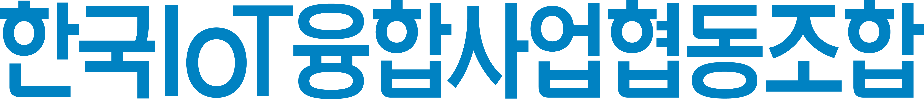 안녕하세요.한국IoT융합사업협동조합 입니다.저희 조합에 관심을 가져 주셔서 감사합니다.조합 가입을 원하시는 경우, 다음 페이지의 신청서를 작성하셔서rakyeom.lee@a3sc.co.kr 으로 발송 부탁드립니다.조 합 원 구 비 서 류(조합 신규 가입 시 제출서류)조합가입신청 및 출자승낙서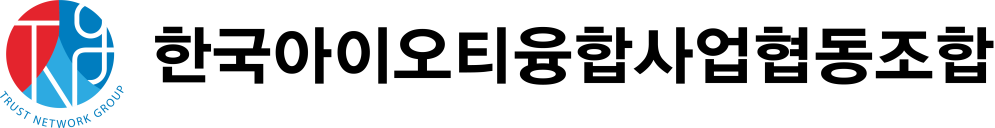 본인은 귀 조합 정관 제 10조의 규정에 의하여 귀 조합의 조합원으로 가입하고자 이에 신청서를 제출하오며 다음과 같이 출자를 승낙하고 법정 기일 내에 해당출자금을 납부할 것을 승낙합니다.다              음당사는 상기 사용인감을 귀 조합과의 거래에 수반되는 일체의 행위 등에 사용하기위하여 본 사용인감계를 제출합니다.년       월       일주    소 :상    호 :대 표 자 :                                 (인)한국아이오티융합사업협동조합 이사장 귀하문의문의TEL02-585-1223E-MAILrakyeom.lee@a3sc.co.krFAX02-6952-8662필수서류조합가입신청 및 출자승락서 1부 (조합 소정양식, 3좌 30만원 공통)사업자등록증 사본 1부사용인감계 1부 (조합 소정양식)회사소개서 1부반명함판 사진 2매필요 시 요청 서류  조합가입요청 공문 1부  주요시설 및 생산실적 1부  시․국세 완납 증명원 각 1부  공장 등록 증명원 1부  임대차 계약서 사본 1부  인감증명원 1부  제조 및 검사설비 현황 1부  제조공정도 1부  조합원실태조사표 1부사 업 체 명 (조합원)설 립 연 월YYYY 년 MM 월 DD 일YYYY 년 MM 월 DD 일주       소 (사업장)전 화 번 호           (사무실)주 요 시 설 명상시 근로 종업원 수남 00 명여 00 명여 00 명계 00 명계 00 명자 산 금 액주 요 원 자 재 명구매실적구매실적주 요 생 산 품 명년간 매출액년간 매출액타 조 합 가 입(조합명)(조합명)(조합명)(조합명)(조합명)인수하고자 하는 출자좌수 및 출자 금액( 1좌 100,000원)3좌 300,000원인수하고자 하는 출자좌수 및 출자 금액( 1좌 100,000원)3좌 300,000원인수하고자 하는 출자좌수 및 출자 금액( 1좌 100,000원)3좌 300,000원인수하고자 하는 출자좌수 및 출자 금액( 1좌 100,000원)3좌 300,000원인수하고자 하는 출자좌수 및 출자 금액( 1좌 100,000원)3좌 300,000원인수하고자 하는 출자좌수 및 출자 금액( 1좌 100,000원)3좌 300,000원20YY 년 MM 월 DD 일20YY 년 MM 월 DD 일20YY 년 MM 월 DD 일20YY 년 MM 월 DD 일20YY 년 MM 월 DD 일20YY 년 MM 월 DD 일사 업 체 명사 업 체 명사 업 체 명대 표 자대 표 자대 표 자(인)  한국아이오티융합사업협동조합 이사장 귀하한국아이오티융합사업협동조합 이사장 귀하한국아이오티융합사업협동조합 이사장 귀하한국아이오티융합사업협동조합 이사장 귀하한국아이오티융합사업협동조합 이사장 귀하한국아이오티융합사업협동조합 이사장 귀하사 용 인 감 계사 용 인 감